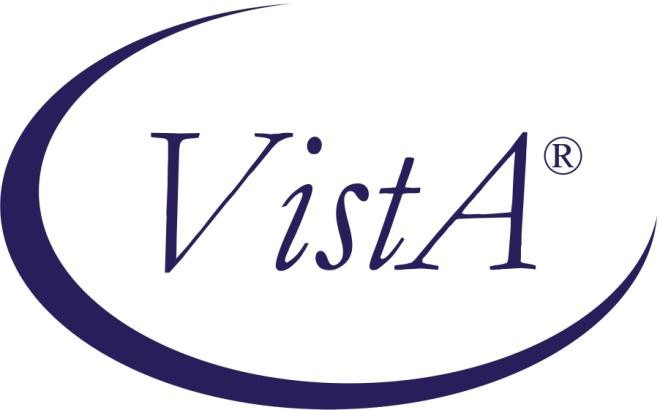 CLINICAL PROCEDURES (CP) V2.0 FLOWSHEETS MODULERELEASE NOTESMD*1.0*23February 2012Department of Veterans Affairs Office of Information & Technology (OI&T)Product Development (PD)Revision HistoryThis page intentionally left blank for double-sided printing.ii	Clinical Procedures (CP) V2.0 Flowsheets Module	February 2012 (MD*1.0*23) Release NotesTable of ContentsThis page intentionally left blank for double-sided printing.Release Notes for Patch MD*1.0*23Patch MD*1.0*23 releases fixes and updates to the CP Flowsheet and CP Console applications that were initially released as part of MD*1.0*16.OverviewMD*1.0*23 releases fixes and updates to CP Flowsheets and CP Console. See below for an individual list of fixes released.Patch MD*1.0*23 FeaturesImplementation ConsiderationsInstallationTo install patch MD*1.0*23, follow the Clinical Procedures (CP) V1.0 Flowsheets Module Installation Guide (distributed with patch MD*1.0*26) carefully. Although part of CP, CP Flowsheets is independent of CP User, CP Manager, CP Gateway, and CP Hemodialysis.   Vitals patches GMRV*5.0*22, GMRV*5.0*23, MD*1.0*21, MD*1.0*16, MD*1.0*26, and MD*1.0*12 must be installed prior to the installation of the MD*1.0*23 software. A test version of MD*1.0*12 is available from the same download site from which you received MD*1.0*23.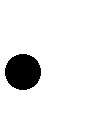    It is suggested that the output of the KIDS installation process be saved to a text file for distribution to CACs/Flowsheet administrators at the local site for review. The postinstall process will display a report of terms that were deactivated that are still being used in a flowsheet, allowing local staff to modify those views and flowsheets.   MD*1.0*23 includes pre-install routine MDPRE23 and post-install routine MDPOST23.Verify that these routines are complete before attempting to use CP Flowsheets.   The IV DOSE Rate observation is deactivated in MD*1.0*23 and replaced with a series of dosage/rate specific observations. Before you install MD*1.0*23, print reports covering the appropriate time span prior to installation if your site uses IV Dose Rate observations. After the patch is installed, please update observations and views based on need.Validated Patient Monitoring DevicesA supported device is one that has its data elements mapped to the standard terminology of the CliO database. The following devices are currently supported:Intesys Clinical Suite (Spacelabs) PC1 (Spacelabs)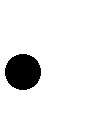 PC2 (Spacelabs)Ultraview 1050 (Spacelabs)Ultraview 1600 (Spacelabs)Ultraview 1700 (Spacelabs) Ultraview SL2200 (Spacelabs) Ultraview SL2400 (Spacelabs) Ultraview SL2600 (Spacelabs) Ultraview SL2700 (Spacelabs) Ultraview SL2800 (Spacelabs) Ultraview SL3800 (Spacelabs) Nihon KodenAdditional Medical Monitoring DevicesICU devices will be added to the list of validated instruments as the devices are certified through the Hines Field Office.For sites that want to implement ICU devices, but do not have Clinical Procedures implemented, refer to the Clinical Procedures (CP) V1.0 Flowsheets Module Implementation Guide. You do not need to implement the legacy Clinical Procedures.For sites that use legacy Clinical Procedures and want to implement the CP Flowsheets patch, continue using the legacy CP modules and use CP Console to configure the ICU devices.Note: The CP Manager application is no longer supported after the installation of MD*1.0*16, which must be installed prior to the installation of MD*1.0*23.  Use CP Console to perform the functions previously provided by CP ManagerThis page intentionally left blank for double-sided printing..DescriptionDateAuthorInitial version of MD*1.0*23 release notesNovember 2011REDACTEDAdded IV dose rate content to Implementation Considerations-Installation sectionFebruary 2012REDACTEDIdentifierDescriptionFixCQ680General changes to permissions/access privilegesInstead of hiding the HL7 Tab in Flowsheets if the user does not have the CP HL7 MANAGER Key, the HL7 tab will be visible on an ongoing basis. However, the buttons to match a message to either a device or a patient will be disabled unless the user has HL7 MANAGER Key.In CP Console, user will need permission (via Vista’s XPAR EDIT PARAMETER - utility) for folder’s visibility. So, user can have access to various folders (VIEW, FS, SHIFT, TOTALS folders).Locking the Import/Export functionality. We will be locking Import/Export of Views, Procedures, and Instruments to be based on folder’s permission that is controlled by XPar. So, you will have ONLY access to Import/Export folders you have permission to. Example, if you have only access to Views and Procedures, you won’t be able to import/export Instruments.MD ADMIN access will remain as in V1, where s/he will have access to all functionality (ex import/exports), and ability to see edit folders, views….CQ720Easier way to spot inactive termsAll inactive terms now have a *postpended to the term name in CPIdentifierDescriptionFixConsoleDM19.12When starting a supplemental view, have it default to that view upon finalsteps of opening processFixed as described.ADTRetransmitAbility for clinicians to re-transmit ADT feed (A08) to medical devices (inpatient or outpatient settings) without having to manually enter patient info on the device.Modified CP Flowsheets. If the patient is an inpatient, a new menu option will appear in the CP Flowsheets “File”menu: “Resend Last Message toMonitor”. If the Patient is an outpatient, a new menu option will appear in the CP Flowsheets “File” menu: “Send PII to Monitor”, along with a list of monitorsthat support A08 messages.CQ580General Comment not shown on screens or reportsPer SME agreement, we are removing this field in P23 and have tabled it for more analysis.CQ681Auto-Refresh was non-functionalFixed and enabled auto-refresh.CQ705The column headings in the data entry screen were not lining up with thecolumns beneathRealigned column headings.Terminology Update – Remedy ticket 496628Improve the interoperability of the terminology conversion for units of measureThe unit conversion for some observations do not convert equally due to a none existent measurement that is needed for the conversion. This causes an error in the Flowsheets reporting mechanism. This patch shall remove the unit from the observation. As a result, this will improve the interoperability ofthe terminology conversion.NKEnable official support for Nihon-Koden devicesNihon-Koden devices are now officiallysupported.CQ711Ability to Save changes to TIU Notein CPConsoleFixed TIU note selection to ensure notechanges are saved.CQ695Space needed between title and date inReport/TIU noteAdded space.CQ708 –Remedy ticket 525716Ability to see data entered in a Supplemental Page if the pagedefinition is changed to Optional in Flowsheet definitionModified Flowsheets to display the data. Note that changing view definitionsfrom Supplemental to Optional is still strongly discouraged.CQ579Remove location selection from TIU note, as location selected was not shown in TIU.Due to TIU business rules, sending a location has no effect unless/until a visit is created for the location prior to the note being generated. Adding visits toTIU was beyond the scope of the patch,IdentifierDescriptionFixso ability to select a location wasremoved.CQ715 –Remedy Ticket 525716The report tab in CP Flowsheets is not correctly filtering observations that were entered in a supplemental view.Filtering was enhanced to ensure that totals for each supplemental view were accurate.CQ638Add ability to show comments for an observation as a hintDue to Windows restrictions, adding a hint was not feasible. Instead, a status bar was added in each view between the title bar and the view grid which will show observation information and comments when an observation ishovered over.CQ712Spell out qualifiers for Juice and Water. Currently, only the first letter (“J” or “W” show up in flowsheets orTIU note)Corrected as part of the terminology update.CQ713Take out date/time as part of TIU NoteentrySee fix for CQ579CQ714Allow copy of procedures andinstruments in CP ConsoleFixed as described.Remedy Ticket 554645PSI – Location, Position, Method, and Product not being shown in Flowsheet view title barAdded Location, Position, Method, and Product to bottom left of title bar for supplemental views, as well as to the end of the title description (to ensure visibility to JAWS). REMOVED Location, Position, Method, and Product from Optional views, as their presencecan be misleading and confusing.